                                                                                                                  АКБ «НООСФЕРА» (АО)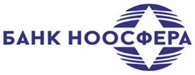 ЗАЯВЛЕНИЕ НА ОТКРЫТИЕ АККРЕДИТИВА №_____ от ___________20__г.Приказодатель: ____________              ___________________________________________                                                 (подпись)                            (для юр.лиц - должность и ФИО, для физ.лиц – ФИО приказодателя)                                                М.П._______________________          _____________________________                                   (ФИО)                                    (подпись)1: Приказодатель (наименование юридического лица, ФИО индивидуального предпринимателя, ФИО физического лица) ___________________________________________________  Данные документа, удостоверяющего личность (для физических лиц): ___________________________________________________Адрес регистрации: ______________________________________________Адрес местонахождения: __________________________ИНН/КПП (при наличии)______________________________Расчетный счет, текущий счет:№ ____________________________________________ в АКБ «НООСФЕРА» (АО) г.____________1: Приказодатель (наименование юридического лица, ФИО индивидуального предпринимателя, ФИО физического лица) ___________________________________________________  Данные документа, удостоверяющего личность (для физических лиц): ___________________________________________________Адрес регистрации: ______________________________________________Адрес местонахождения: __________________________ИНН/КПП (при наличии)______________________________Расчетный счет, текущий счет:№ ____________________________________________ в АКБ «НООСФЕРА» (АО) г.____________1: Приказодатель (наименование юридического лица, ФИО индивидуального предпринимателя, ФИО физического лица) ___________________________________________________  Данные документа, удостоверяющего личность (для физических лиц): ___________________________________________________Адрес регистрации: ______________________________________________Адрес местонахождения: __________________________ИНН/КПП (при наличии)______________________________Расчетный счет, текущий счет:№ ____________________________________________ в АКБ «НООСФЕРА» (АО) г.____________1: Приказодатель (наименование юридического лица, ФИО индивидуального предпринимателя, ФИО физического лица) ___________________________________________________  Данные документа, удостоверяющего личность (для физических лиц): ___________________________________________________Адрес регистрации: ______________________________________________Адрес местонахождения: __________________________ИНН/КПП (при наличии)______________________________Расчетный счет, текущий счет:№ ____________________________________________ в АКБ «НООСФЕРА» (АО) г.____________1: Приказодатель (наименование юридического лица, ФИО индивидуального предпринимателя, ФИО физического лица) ___________________________________________________  Данные документа, удостоверяющего личность (для физических лиц): ___________________________________________________Адрес регистрации: ______________________________________________Адрес местонахождения: __________________________ИНН/КПП (при наличии)______________________________Расчетный счет, текущий счет:№ ____________________________________________ в АКБ «НООСФЕРА» (АО) г.____________1: Приказодатель (наименование юридического лица, ФИО индивидуального предпринимателя, ФИО физического лица) ___________________________________________________  Данные документа, удостоверяющего личность (для физических лиц): ___________________________________________________Адрес регистрации: ______________________________________________Адрес местонахождения: __________________________ИНН/КПП (при наличии)______________________________Расчетный счет, текущий счет:№ ____________________________________________ в АКБ «НООСФЕРА» (АО) г.____________1: Приказодатель (наименование юридического лица, ФИО индивидуального предпринимателя, ФИО физического лица) ___________________________________________________  Данные документа, удостоверяющего личность (для физических лиц): ___________________________________________________Адрес регистрации: ______________________________________________Адрес местонахождения: __________________________ИНН/КПП (при наличии)______________________________Расчетный счет, текущий счет:№ ____________________________________________ в АКБ «НООСФЕРА» (АО) г.____________1: Приказодатель (наименование юридического лица, ФИО индивидуального предпринимателя, ФИО физического лица) ___________________________________________________  Данные документа, удостоверяющего личность (для физических лиц): ___________________________________________________Адрес регистрации: ______________________________________________Адрес местонахождения: __________________________ИНН/КПП (при наличии)______________________________Расчетный счет, текущий счет:№ ____________________________________________ в АКБ «НООСФЕРА» (АО) г.____________1: Приказодатель (наименование юридического лица, ФИО индивидуального предпринимателя, ФИО физического лица) ___________________________________________________  Данные документа, удостоверяющего личность (для физических лиц): ___________________________________________________Адрес регистрации: ______________________________________________Адрес местонахождения: __________________________ИНН/КПП (при наличии)______________________________Расчетный счет, текущий счет:№ ____________________________________________ в АКБ «НООСФЕРА» (АО) г.____________1: Приказодатель (наименование юридического лица, ФИО индивидуального предпринимателя, ФИО физического лица) ___________________________________________________  Данные документа, удостоверяющего личность (для физических лиц): ___________________________________________________Адрес регистрации: ______________________________________________Адрес местонахождения: __________________________ИНН/КПП (при наличии)______________________________Расчетный счет, текущий счет:№ ____________________________________________ в АКБ «НООСФЕРА» (АО) г.____________1: Приказодатель (наименование юридического лица, ФИО индивидуального предпринимателя, ФИО физического лица) ___________________________________________________  Данные документа, удостоверяющего личность (для физических лиц): ___________________________________________________Адрес регистрации: ______________________________________________Адрес местонахождения: __________________________ИНН/КПП (при наличии)______________________________Расчетный счет, текущий счет:№ ____________________________________________ в АКБ «НООСФЕРА» (АО) г.____________1: Приказодатель (наименование юридического лица, ФИО индивидуального предпринимателя, ФИО физического лица) ___________________________________________________  Данные документа, удостоверяющего личность (для физических лиц): ___________________________________________________Адрес регистрации: ______________________________________________Адрес местонахождения: __________________________ИНН/КПП (при наличии)______________________________Расчетный счет, текущий счет:№ ____________________________________________ в АКБ «НООСФЕРА» (АО) г.____________1: Приказодатель (наименование юридического лица, ФИО индивидуального предпринимателя, ФИО физического лица) ___________________________________________________  Данные документа, удостоверяющего личность (для физических лиц): ___________________________________________________Адрес регистрации: ______________________________________________Адрес местонахождения: __________________________ИНН/КПП (при наличии)______________________________Расчетный счет, текущий счет:№ ____________________________________________ в АКБ «НООСФЕРА» (АО) г.____________1: Приказодатель (наименование юридического лица, ФИО индивидуального предпринимателя, ФИО физического лица) ___________________________________________________  Данные документа, удостоверяющего личность (для физических лиц): ___________________________________________________Адрес регистрации: ______________________________________________Адрес местонахождения: __________________________ИНН/КПП (при наличии)______________________________Расчетный счет, текущий счет:№ ____________________________________________ в АКБ «НООСФЕРА» (АО) г.____________1: Приказодатель (наименование юридического лица, ФИО индивидуального предпринимателя, ФИО физического лица) ___________________________________________________  Данные документа, удостоверяющего личность (для физических лиц): ___________________________________________________Адрес регистрации: ______________________________________________Адрес местонахождения: __________________________ИНН/КПП (при наличии)______________________________Расчетный счет, текущий счет:№ ____________________________________________ в АКБ «НООСФЕРА» (АО) г.____________2: Получатель (наименование юридического лица, ФИО индивидуального предпринимателя, ФИО физического лица) ___________________________________________Данные документа, удостоверяющего личность (для физических лиц): _______________________________________________________________________Адрес регистрации: _________________________________________________________________________________Адрес местонахождения:___________________________ИНН/КПП (при наличии)______________________________Расчетный счет, текущий счет:№ __________________________________________ в _____________________________________                 (наименование банка получателя)2: Получатель (наименование юридического лица, ФИО индивидуального предпринимателя, ФИО физического лица) ___________________________________________Данные документа, удостоверяющего личность (для физических лиц): _______________________________________________________________________Адрес регистрации: _________________________________________________________________________________Адрес местонахождения:___________________________ИНН/КПП (при наличии)______________________________Расчетный счет, текущий счет:№ __________________________________________ в _____________________________________                 (наименование банка получателя)2: Получатель (наименование юридического лица, ФИО индивидуального предпринимателя, ФИО физического лица) ___________________________________________Данные документа, удостоверяющего личность (для физических лиц): _______________________________________________________________________Адрес регистрации: _________________________________________________________________________________Адрес местонахождения:___________________________ИНН/КПП (при наличии)______________________________Расчетный счет, текущий счет:№ __________________________________________ в _____________________________________                 (наименование банка получателя)2: Получатель (наименование юридического лица, ФИО индивидуального предпринимателя, ФИО физического лица) ___________________________________________Данные документа, удостоверяющего личность (для физических лиц): _______________________________________________________________________Адрес регистрации: _________________________________________________________________________________Адрес местонахождения:___________________________ИНН/КПП (при наличии)______________________________Расчетный счет, текущий счет:№ __________________________________________ в _____________________________________                 (наименование банка получателя)2: Получатель (наименование юридического лица, ФИО индивидуального предпринимателя, ФИО физического лица) ___________________________________________Данные документа, удостоверяющего личность (для физических лиц): _______________________________________________________________________Адрес регистрации: _________________________________________________________________________________Адрес местонахождения:___________________________ИНН/КПП (при наличии)______________________________Расчетный счет, текущий счет:№ __________________________________________ в _____________________________________                 (наименование банка получателя)2: Получатель (наименование юридического лица, ФИО индивидуального предпринимателя, ФИО физического лица) ___________________________________________Данные документа, удостоверяющего личность (для физических лиц): _______________________________________________________________________Адрес регистрации: _________________________________________________________________________________Адрес местонахождения:___________________________ИНН/КПП (при наличии)______________________________Расчетный счет, текущий счет:№ __________________________________________ в _____________________________________                 (наименование банка получателя)2: Получатель (наименование юридического лица, ФИО индивидуального предпринимателя, ФИО физического лица) ___________________________________________Данные документа, удостоверяющего личность (для физических лиц): _______________________________________________________________________Адрес регистрации: _________________________________________________________________________________Адрес местонахождения:___________________________ИНН/КПП (при наличии)______________________________Расчетный счет, текущий счет:№ __________________________________________ в _____________________________________                 (наименование банка получателя)2: Получатель (наименование юридического лица, ФИО индивидуального предпринимателя, ФИО физического лица) ___________________________________________Данные документа, удостоверяющего личность (для физических лиц): _______________________________________________________________________Адрес регистрации: _________________________________________________________________________________Адрес местонахождения:___________________________ИНН/КПП (при наличии)______________________________Расчетный счет, текущий счет:№ __________________________________________ в _____________________________________                 (наименование банка получателя)2: Получатель (наименование юридического лица, ФИО индивидуального предпринимателя, ФИО физического лица) ___________________________________________Данные документа, удостоверяющего личность (для физических лиц): _______________________________________________________________________Адрес регистрации: _________________________________________________________________________________Адрес местонахождения:___________________________ИНН/КПП (при наличии)______________________________Расчетный счет, текущий счет:№ __________________________________________ в _____________________________________                 (наименование банка получателя)2: Получатель (наименование юридического лица, ФИО индивидуального предпринимателя, ФИО физического лица) ___________________________________________Данные документа, удостоверяющего личность (для физических лиц): _______________________________________________________________________Адрес регистрации: _________________________________________________________________________________Адрес местонахождения:___________________________ИНН/КПП (при наличии)______________________________Расчетный счет, текущий счет:№ __________________________________________ в _____________________________________                 (наименование банка получателя)2: Получатель (наименование юридического лица, ФИО индивидуального предпринимателя, ФИО физического лица) ___________________________________________Данные документа, удостоверяющего личность (для физических лиц): _______________________________________________________________________Адрес регистрации: _________________________________________________________________________________Адрес местонахождения:___________________________ИНН/КПП (при наличии)______________________________Расчетный счет, текущий счет:№ __________________________________________ в _____________________________________                 (наименование банка получателя)2: Получатель (наименование юридического лица, ФИО индивидуального предпринимателя, ФИО физического лица) ___________________________________________Данные документа, удостоверяющего личность (для физических лиц): _______________________________________________________________________Адрес регистрации: _________________________________________________________________________________Адрес местонахождения:___________________________ИНН/КПП (при наличии)______________________________Расчетный счет, текущий счет:№ __________________________________________ в _____________________________________                 (наименование банка получателя)3: Прошу Вас открыть документарный аккредитив [ ]  отзывный                       [  ]  безотзывный  [ ]  с авизованием предстоящего открытия[ ]  покрытый (депонированный)[ ]  непокрытый (гарантированный)[ ]  подтвержденный3: Прошу Вас открыть документарный аккредитив [ ]  отзывный                       [  ]  безотзывный  [ ]  с авизованием предстоящего открытия[ ]  покрытый (депонированный)[ ]  непокрытый (гарантированный)[ ]  подтвержденный3: Прошу Вас открыть документарный аккредитив [ ]  отзывный                       [  ]  безотзывный  [ ]  с авизованием предстоящего открытия[ ]  покрытый (депонированный)[ ]  непокрытый (гарантированный)[ ]  подтвержденный3: Прошу Вас открыть документарный аккредитив [ ]  отзывный                       [  ]  безотзывный  [ ]  с авизованием предстоящего открытия[ ]  покрытый (депонированный)[ ]  непокрытый (гарантированный)[ ]  подтвержденный3: Прошу Вас открыть документарный аккредитив [ ]  отзывный                       [  ]  безотзывный  [ ]  с авизованием предстоящего открытия[ ]  покрытый (депонированный)[ ]  непокрытый (гарантированный)[ ]  подтвержденный3: Прошу Вас открыть документарный аккредитив [ ]  отзывный                       [  ]  безотзывный  [ ]  с авизованием предстоящего открытия[ ]  покрытый (депонированный)[ ]  непокрытый (гарантированный)[ ]  подтвержденный3: Прошу Вас открыть документарный аккредитив [ ]  отзывный                       [  ]  безотзывный  [ ]  с авизованием предстоящего открытия[ ]  покрытый (депонированный)[ ]  непокрытый (гарантированный)[ ]  подтвержденный3: Прошу Вас открыть документарный аккредитив [ ]  отзывный                       [  ]  безотзывный  [ ]  с авизованием предстоящего открытия[ ]  покрытый (депонированный)[ ]  непокрытый (гарантированный)[ ]  подтвержденный3: Прошу Вас открыть документарный аккредитив [ ]  отзывный                       [  ]  безотзывный  [ ]  с авизованием предстоящего открытия[ ]  покрытый (депонированный)[ ]  непокрытый (гарантированный)[ ]  подтвержденный3: Прошу Вас открыть документарный аккредитив [ ]  отзывный                       [  ]  безотзывный  [ ]  с авизованием предстоящего открытия[ ]  покрытый (депонированный)[ ]  непокрытый (гарантированный)[ ]  подтвержденный3: Прошу Вас открыть документарный аккредитив [ ]  отзывный                       [  ]  безотзывный  [ ]  с авизованием предстоящего открытия[ ]  покрытый (депонированный)[ ]  непокрытый (гарантированный)[ ]  подтвержденный3: Прошу Вас открыть документарный аккредитив [ ]  отзывный                       [  ]  безотзывный  [ ]  с авизованием предстоящего открытия[ ]  покрытый (депонированный)[ ]  непокрытый (гарантированный)[ ]  подтвержденный3: Прошу Вас открыть документарный аккредитив [ ]  отзывный                       [  ]  безотзывный  [ ]  с авизованием предстоящего открытия[ ]  покрытый (депонированный)[ ]  непокрытый (гарантированный)[ ]  подтвержденный3: Прошу Вас открыть документарный аккредитив [ ]  отзывный                       [  ]  безотзывный  [ ]  с авизованием предстоящего открытия[ ]  покрытый (депонированный)[ ]  непокрытый (гарантированный)[ ]  подтвержденный3: Прошу Вас открыть документарный аккредитив [ ]  отзывный                       [  ]  безотзывный  [ ]  с авизованием предстоящего открытия[ ]  покрытый (депонированный)[ ]  непокрытый (гарантированный)[ ]  подтвержденный4: Срок (число, месяц и год) и место истечения аккредитива	4: Срок (число, месяц и год) и место истечения аккредитива	4: Срок (число, месяц и год) и место истечения аккредитива	4: Срок (число, месяц и год) и место истечения аккредитива	4: Срок (число, месяц и год) и место истечения аккредитива	4: Срок (число, месяц и год) и место истечения аккредитива	4: Срок (число, месяц и год) и место истечения аккредитива	4: Срок (число, месяц и год) и место истечения аккредитива	4: Срок (число, месяц и год) и место истечения аккредитива	4: Срок (число, месяц и год) и место истечения аккредитива	4: Срок (число, месяц и год) и место истечения аккредитива	4: Срок (число, месяц и год) и место истечения аккредитива	5: Банк-эмитент (наименование и местонахождение, БИК, номер корреспондентского счета)Исполняющий банк (наименование и местонахождение, БИК, номер корреспондентского счета)5: Банк-эмитент (наименование и местонахождение, БИК, номер корреспондентского счета)Исполняющий банк (наименование и местонахождение, БИК, номер корреспондентского счета)5: Банк-эмитент (наименование и местонахождение, БИК, номер корреспондентского счета)Исполняющий банк (наименование и местонахождение, БИК, номер корреспондентского счета)5: Банк-эмитент (наименование и местонахождение, БИК, номер корреспондентского счета)Исполняющий банк (наименование и местонахождение, БИК, номер корреспондентского счета)5: Банк-эмитент (наименование и местонахождение, БИК, номер корреспондентского счета)Исполняющий банк (наименование и местонахождение, БИК, номер корреспондентского счета)5: Банк-эмитент (наименование и местонахождение, БИК, номер корреспондентского счета)Исполняющий банк (наименование и местонахождение, БИК, номер корреспондентского счета)5: Банк-эмитент (наименование и местонахождение, БИК, номер корреспондентского счета)Исполняющий банк (наименование и местонахождение, БИК, номер корреспондентского счета)5: Банк-эмитент (наименование и местонахождение, БИК, номер корреспондентского счета)Исполняющий банк (наименование и местонахождение, БИК, номер корреспондентского счета)5: Банк-эмитент (наименование и местонахождение, БИК, номер корреспондентского счета)Исполняющий банк (наименование и местонахождение, БИК, номер корреспондентского счета)5: Банк-эмитент (наименование и местонахождение, БИК, номер корреспондентского счета)Исполняющий банк (наименование и местонахождение, БИК, номер корреспондентского счета)5: Банк-эмитент (наименование и местонахождение, БИК, номер корреспондентского счета)Исполняющий банк (наименование и местонахождение, БИК, номер корреспондентского счета)5: Банк-эмитент (наименование и местонахождение, БИК, номер корреспондентского счета)Исполняющий банк (наименование и местонахождение, БИК, номер корреспондентского счета)5: Банк-эмитент (наименование и местонахождение, БИК, номер корреспондентского счета)Исполняющий банк (наименование и местонахождение, БИК, номер корреспондентского счета)5: Банк-эмитент (наименование и местонахождение, БИК, номер корреспондентского счета)Исполняющий банк (наименование и местонахождение, БИК, номер корреспондентского счета)5: Банк-эмитент (наименование и местонахождение, БИК, номер корреспондентского счета)Исполняющий банк (наименование и местонахождение, БИК, номер корреспондентского счета)6: Банк получателя (наименование и местонахождение, БИК, номер корреспондентского счета)6: Банк получателя (наименование и местонахождение, БИК, номер корреспондентского счета)6: Банк получателя (наименование и местонахождение, БИК, номер корреспондентского счета)6: Банк получателя (наименование и местонахождение, БИК, номер корреспондентского счета)6: Банк получателя (наименование и местонахождение, БИК, номер корреспондентского счета)6: Банк получателя (наименование и местонахождение, БИК, номер корреспондентского счета)6: Банк получателя (наименование и местонахождение, БИК, номер корреспондентского счета)6: Банк получателя (наименование и местонахождение, БИК, номер корреспондентского счета)6: Банк получателя (наименование и местонахождение, БИК, номер корреспондентского счета)6: Банк получателя (наименование и местонахождение, БИК, номер корреспондентского счета)6: Банк получателя (наименование и местонахождение, БИК, номер корреспондентского счета)6: Банк получателя (наименование и местонахождение, БИК, номер корреспондентского счета)7: Сумма аккредитива (цифрами и прописью) в рублях РФ7: Сумма аккредитива (цифрами и прописью) в рублях РФ7: Сумма аккредитива (цифрами и прописью) в рублях РФ7: Сумма аккредитива (цифрами и прописью) в рублях РФ7: Сумма аккредитива (цифрами и прописью) в рублях РФ7: Сумма аккредитива (цифрами и прописью) в рублях РФ7: Сумма аккредитива (цифрами и прописью) в рублях РФ7: Сумма аккредитива (цифрами и прописью) в рублях РФ7: Сумма аккредитива (цифрами и прописью) в рублях РФ7: Сумма аккредитива (цифрами и прописью) в рублях РФ7: Сумма аккредитива (цифрами и прописью) в рублях РФ7: Сумма аккредитива (цифрами и прописью) в рублях РФ7: Сумма аккредитива (цифрами и прописью) в рублях РФ7: Сумма аккредитива (цифрами и прописью) в рублях РФ7: Сумма аккредитива (цифрами и прописью) в рублях РФ8: Аккредитив исполняется путем         [ ]  платежа по предъявлению документов             [ ]  платежа с отсрочкой          [ ]  акцепта8: Аккредитив исполняется путем         [ ]  платежа по предъявлению документов             [ ]  платежа с отсрочкой          [ ]  акцепта8: Аккредитив исполняется путем         [ ]  платежа по предъявлению документов             [ ]  платежа с отсрочкой          [ ]  акцепта8: Аккредитив исполняется путем         [ ]  платежа по предъявлению документов             [ ]  платежа с отсрочкой          [ ]  акцепта8: Аккредитив исполняется путем         [ ]  платежа по предъявлению документов             [ ]  платежа с отсрочкой          [ ]  акцепта8: Аккредитив исполняется путем         [ ]  платежа по предъявлению документов             [ ]  платежа с отсрочкой          [ ]  акцепта8: Аккредитив исполняется путем         [ ]  платежа по предъявлению документов             [ ]  платежа с отсрочкой          [ ]  акцепта8: Аккредитив исполняется путем         [ ]  платежа по предъявлению документов             [ ]  платежа с отсрочкой          [ ]  акцепта8: Аккредитив исполняется путем         [ ]  платежа по предъявлению документов             [ ]  платежа с отсрочкой          [ ]  акцепта8: Аккредитив исполняется путем         [ ]  платежа по предъявлению документов             [ ]  платежа с отсрочкой          [ ]  акцепта8: Аккредитив исполняется путем         [ ]  платежа по предъявлению документов             [ ]  платежа с отсрочкой          [ ]  акцепта8: Аккредитив исполняется путем         [ ]  платежа по предъявлению документов             [ ]  платежа с отсрочкой          [ ]  акцепта9: Частичные отгрузки        9: Частичные отгрузки        9: Частичные отгрузки        9: Частичные отгрузки        9: Частичные отгрузки        9: Частичные отгрузки        9: Частичные отгрузки        9: Частичные отгрузки        9: Частичные отгрузки        9: Частичные отгрузки        9: Частичные отгрузки        9: Частичные отгрузки        9: Частичные отгрузки        9: Частичные отгрузки        9: Частичные отгрузки        10: Частичные платежи10: Частичные платежи10: Частичные платежи10: Частичные платежи10: Частичные платежи10: Частичные платежи10: Частичные платежи10: Частичные платежи10: Частичные платежи10: Частичные платежи10: Частичные платежи10: Частичные платежи11: Место отгрузки товара11: Место отгрузки товара11: Место отгрузки товара11: Место отгрузки товара11: Место отгрузки товара11: Место отгрузки товара11: Место отгрузки товара11: Место отгрузки товара11: Место отгрузки товара11: Место отгрузки товара11: Место отгрузки товара11: Место отгрузки товара11: Место отгрузки товара11: Место отгрузки товара11: Место отгрузки товара12. Способ отгрузки12. Способ отгрузки12. Способ отгрузки12. Способ отгрузки12. Способ отгрузки12. Способ отгрузки12. Способ отгрузки12. Способ отгрузки12. Способ отгрузки12. Способ отгрузки12. Способ отгрузки12. Способ отгрузки13: Место доставки товара13: Место доставки товара13: Место доставки товара13: Место доставки товара13: Место доставки товара13: Место доставки товара13: Место доставки товара13: Место доставки товара13: Место доставки товара13: Место доставки товара13: Место доставки товара13: Место доставки товара13: Место доставки товара13: Место доставки товара13: Место доставки товара14: Срок отгрузки товара (выполнения работ, оказания услуг) 14: Срок отгрузки товара (выполнения работ, оказания услуг) 14: Срок отгрузки товара (выполнения работ, оказания услуг) 14: Срок отгрузки товара (выполнения работ, оказания услуг) 14: Срок отгрузки товара (выполнения работ, оказания услуг) 14: Срок отгрузки товара (выполнения работ, оказания услуг) 14: Срок отгрузки товара (выполнения работ, оказания услуг) 14: Срок отгрузки товара (выполнения работ, оказания услуг) 14: Срок отгрузки товара (выполнения работ, оказания услуг) 14: Срок отгрузки товара (выполнения работ, оказания услуг) 14: Срок отгрузки товара (выполнения работ, оказания услуг) 14: Срок отгрузки товара (выполнения работ, оказания услуг) 15. Срок представления документов15. Срок представления документов15. Срок представления документов15. Срок представления документов15. Срок представления документов15. Срок представления документов15. Срок представления документов15. Срок представления документов15. Срок представления документов15. Срок представления документов15. Срок представления документов15. Срок представления документов15. Срок представления документов15. Срок представления документов15. Срок представления документов16. Необходимость подтверждения (при наличии)16. Необходимость подтверждения (при наличии)16. Необходимость подтверждения (при наличии)16. Необходимость подтверждения (при наличии)16. Необходимость подтверждения (при наличии)16. Необходимость подтверждения (при наличии)16. Необходимость подтверждения (при наличии)16. Необходимость подтверждения (при наличии)16. Необходимость подтверждения (при наличии)16. Необходимость подтверждения (при наличии)16. Необходимость подтверждения (при наличии)16. Необходимость подтверждения (при наличии)17: Описание товара, его количество, цена; номер контракта и его дата17: Описание товара, его количество, цена; номер контракта и его дата17: Описание товара, его количество, цена; номер контракта и его дата17: Описание товара, его количество, цена; номер контракта и его дата17: Описание товара, его количество, цена; номер контракта и его дата17: Описание товара, его количество, цена; номер контракта и его дата17: Описание товара, его количество, цена; номер контракта и его дата17: Описание товара, его количество, цена; номер контракта и его дата17: Описание товара, его количество, цена; номер контракта и его дата17: Описание товара, его количество, цена; номер контракта и его дата17: Описание товара, его количество, цена; номер контракта и его дата17: Описание товара, его количество, цена; номер контракта и его дата17: Описание товара, его количество, цена; номер контракта и его дата17: Описание товара, его количество, цена; номер контракта и его дата17: Описание товара, его количество, цена; номер контракта и его дата17: Описание товара, его количество, цена; номер контракта и его дата17: Описание товара, его количество, цена; номер контракта и его дата17: Описание товара, его количество, цена; номер контракта и его дата17: Описание товара, его количество, цена; номер контракта и его дата17: Описание товара, его количество, цена; номер контракта и его дата17: Описание товара, его количество, цена; номер контракта и его дата17: Описание товара, его количество, цена; номер контракта и его дата17: Описание товара, его количество, цена; номер контракта и его дата17: Описание товара, его количество, цена; номер контракта и его дата17: Описание товара, его количество, цена; номер контракта и его дата17: Описание товара, его количество, цена; номер контракта и его дата17: Описание товара, его количество, цена; номер контракта и его дата18: Перечень документов для раскрытия аккредитива и требования к представляемым документам (количество оригиналов и копий):18: Перечень документов для раскрытия аккредитива и требования к представляемым документам (количество оригиналов и копий):18: Перечень документов для раскрытия аккредитива и требования к представляемым документам (количество оригиналов и копий):18: Перечень документов для раскрытия аккредитива и требования к представляемым документам (количество оригиналов и копий):18: Перечень документов для раскрытия аккредитива и требования к представляемым документам (количество оригиналов и копий):18: Перечень документов для раскрытия аккредитива и требования к представляемым документам (количество оригиналов и копий):18: Перечень документов для раскрытия аккредитива и требования к представляемым документам (количество оригиналов и копий):18: Перечень документов для раскрытия аккредитива и требования к представляемым документам (количество оригиналов и копий):18: Перечень документов для раскрытия аккредитива и требования к представляемым документам (количество оригиналов и копий):18: Перечень документов для раскрытия аккредитива и требования к представляемым документам (количество оригиналов и копий):18: Перечень документов для раскрытия аккредитива и требования к представляемым документам (количество оригиналов и копий):18: Перечень документов для раскрытия аккредитива и требования к представляемым документам (количество оригиналов и копий):18: Перечень документов для раскрытия аккредитива и требования к представляемым документам (количество оригиналов и копий):18: Перечень документов для раскрытия аккредитива и требования к представляемым документам (количество оригиналов и копий):18: Перечень документов для раскрытия аккредитива и требования к представляемым документам (количество оригиналов и копий):18: Перечень документов для раскрытия аккредитива и требования к представляемым документам (количество оригиналов и копий):18: Перечень документов для раскрытия аккредитива и требования к представляемым документам (количество оригиналов и копий):18: Перечень документов для раскрытия аккредитива и требования к представляемым документам (количество оригиналов и копий):18: Перечень документов для раскрытия аккредитива и требования к представляемым документам (количество оригиналов и копий):18: Перечень документов для раскрытия аккредитива и требования к представляемым документам (количество оригиналов и копий):18: Перечень документов для раскрытия аккредитива и требования к представляемым документам (количество оригиналов и копий):18: Перечень документов для раскрытия аккредитива и требования к представляемым документам (количество оригиналов и копий):18: Перечень документов для раскрытия аккредитива и требования к представляемым документам (количество оригиналов и копий):18: Перечень документов для раскрытия аккредитива и требования к представляемым документам (количество оригиналов и копий):18: Перечень документов для раскрытия аккредитива и требования к представляемым документам (количество оригиналов и копий):18: Перечень документов для раскрытия аккредитива и требования к представляемым документам (количество оригиналов и копий):18: Перечень документов для раскрытия аккредитива и требования к представляемым документам (количество оригиналов и копий):19: Дополнительные условия 19: Дополнительные условия 19: Дополнительные условия 19: Дополнительные условия 19: Дополнительные условия 19: Дополнительные условия 19: Дополнительные условия 19: Дополнительные условия 19: Дополнительные условия 19: Дополнительные условия 19: Дополнительные условия 19: Дополнительные условия 19: Дополнительные условия 19: Дополнительные условия 19: Дополнительные условия 19: Дополнительные условия 19: Дополнительные условия 19: Дополнительные условия 19: Дополнительные условия 19: Дополнительные условия 19: Дополнительные условия 19: Дополнительные условия 19: Дополнительные условия 19: Дополнительные условия 19: Дополнительные условия 19: Дополнительные условия 19: Дополнительные условия 20. УИП21: Комиссии по аккредитиву – за счет [ ]  получателя,  [ ]  приказодателя,  [ ]  прочее (указать)21: Комиссии по аккредитиву – за счет [ ]  получателя,  [ ]  приказодателя,  [ ]  прочее (указать)21: Комиссии по аккредитиву – за счет [ ]  получателя,  [ ]  приказодателя,  [ ]  прочее (указать)21: Комиссии по аккредитиву – за счет [ ]  получателя,  [ ]  приказодателя,  [ ]  прочее (указать)21: Комиссии по аккредитиву – за счет [ ]  получателя,  [ ]  приказодателя,  [ ]  прочее (указать)21: Комиссии по аккредитиву – за счет [ ]  получателя,  [ ]  приказодателя,  [ ]  прочее (указать)21: Комиссии по аккредитиву – за счет [ ]  получателя,  [ ]  приказодателя,  [ ]  прочее (указать)21: Комиссии по аккредитиву – за счет [ ]  получателя,  [ ]  приказодателя,  [ ]  прочее (указать)21: Комиссии по аккредитиву – за счет [ ]  получателя,  [ ]  приказодателя,  [ ]  прочее (указать)21: Комиссии по аккредитиву – за счет [ ]  получателя,  [ ]  приказодателя,  [ ]  прочее (указать)21: Комиссии по аккредитиву – за счет [ ]  получателя,  [ ]  приказодателя,  [ ]  прочее (указать)21: Комиссии по аккредитиву – за счет [ ]  получателя,  [ ]  приказодателя,  [ ]  прочее (указать)21: Комиссии по аккредитиву – за счет [ ]  получателя,  [ ]  приказодателя,  [ ]  прочее (указать)21: Комиссии по аккредитиву – за счет [ ]  получателя,  [ ]  приказодателя,  [ ]  прочее (указать)21: Комиссии по аккредитиву – за счет [ ]  получателя,  [ ]  приказодателя,  [ ]  прочее (указать)21: Комиссии по аккредитиву – за счет [ ]  получателя,  [ ]  приказодателя,  [ ]  прочее (указать)21: Комиссии по аккредитиву – за счет [ ]  получателя,  [ ]  приказодателя,  [ ]  прочее (указать)21: Комиссии по аккредитиву – за счет [ ]  получателя,  [ ]  приказодателя,  [ ]  прочее (указать)21: Комиссии по аккредитиву – за счет [ ]  получателя,  [ ]  приказодателя,  [ ]  прочее (указать)21: Комиссии по аккредитиву – за счет [ ]  получателя,  [ ]  приказодателя,  [ ]  прочее (указать)21: Комиссии по аккредитиву – за счет [ ]  получателя,  [ ]  приказодателя,  [ ]  прочее (указать)21: Комиссии по аккредитиву – за счет [ ]  получателя,  [ ]  приказодателя,  [ ]  прочее (указать)21: Комиссии по аккредитиву – за счет [ ]  получателя,  [ ]  приказодателя,  [ ]  прочее (указать)21: Комиссии по аккредитиву – за счет [ ]  получателя,  [ ]  приказодателя,  [ ]  прочее (указать)21: Комиссии по аккредитиву – за счет [ ]  получателя,  [ ]  приказодателя,  [ ]  прочее (указать)21: Комиссии по аккредитиву – за счет [ ]  получателя,  [ ]  приказодателя,  [ ]  прочее (указать)21: Комиссии по аккредитиву – за счет [ ]  получателя,  [ ]  приказодателя,  [ ]  прочее (указать)22: Покрытие по аккредитиву прошу списать со счета № _______________22: Покрытие по аккредитиву прошу списать со счета № _______________22: Покрытие по аккредитиву прошу списать со счета № _______________22: Покрытие по аккредитиву прошу списать со счета № _______________22: Покрытие по аккредитиву прошу списать со счета № _______________22: Покрытие по аккредитиву прошу списать со счета № _______________22: Покрытие по аккредитиву прошу списать со счета № _______________22: Покрытие по аккредитиву прошу списать со счета № _______________22: Покрытие по аккредитиву прошу списать со счета № _______________22: Покрытие по аккредитиву прошу списать со счета № _______________22: Покрытие по аккредитиву прошу списать со счета № _______________22: Покрытие по аккредитиву прошу списать со счета № _______________22: Покрытие по аккредитиву прошу списать со счета № _______________22: Покрытие по аккредитиву прошу списать со счета № _______________22: Покрытие по аккредитиву прошу списать со счета № _______________22: Покрытие по аккредитиву прошу списать со счета № _______________22: Покрытие по аккредитиву прошу списать со счета № _______________22: Покрытие по аккредитиву прошу списать со счета № _______________22: Покрытие по аккредитиву прошу списать со счета № _______________22: Покрытие по аккредитиву прошу списать со счета № _______________22: Покрытие по аккредитиву прошу списать со счета № _______________22: Покрытие по аккредитиву прошу списать со счета № _______________22: Покрытие по аккредитиву прошу списать со счета № _______________22: Покрытие по аккредитиву прошу списать со счета № _______________22: Покрытие по аккредитиву прошу списать со счета № _______________22: Покрытие по аккредитиву прошу списать со счета № _______________22: Покрытие по аккредитиву прошу списать со счета № _______________23: Счет для учета покрытия: □ сообщаю_____________________ □ поручаю запросить в исполняющем банке23: Счет для учета покрытия: □ сообщаю_____________________ □ поручаю запросить в исполняющем банке23: Счет для учета покрытия: □ сообщаю_____________________ □ поручаю запросить в исполняющем банке23: Счет для учета покрытия: □ сообщаю_____________________ □ поручаю запросить в исполняющем банке23: Счет для учета покрытия: □ сообщаю_____________________ □ поручаю запросить в исполняющем банке23: Счет для учета покрытия: □ сообщаю_____________________ □ поручаю запросить в исполняющем банке23: Счет для учета покрытия: □ сообщаю_____________________ □ поручаю запросить в исполняющем банке23: Счет для учета покрытия: □ сообщаю_____________________ □ поручаю запросить в исполняющем банке23: Счет для учета покрытия: □ сообщаю_____________________ □ поручаю запросить в исполняющем банке23: Счет для учета покрытия: □ сообщаю_____________________ □ поручаю запросить в исполняющем банке23: Счет для учета покрытия: □ сообщаю_____________________ □ поручаю запросить в исполняющем банке23: Счет для учета покрытия: □ сообщаю_____________________ □ поручаю запросить в исполняющем банке23: Счет для учета покрытия: □ сообщаю_____________________ □ поручаю запросить в исполняющем банке23: Счет для учета покрытия: □ сообщаю_____________________ □ поручаю запросить в исполняющем банке23: Счет для учета покрытия: □ сообщаю_____________________ □ поручаю запросить в исполняющем банке23: Счет для учета покрытия: □ сообщаю_____________________ □ поручаю запросить в исполняющем банке23: Счет для учета покрытия: □ сообщаю_____________________ □ поручаю запросить в исполняющем банке23: Счет для учета покрытия: □ сообщаю_____________________ □ поручаю запросить в исполняющем банке23: Счет для учета покрытия: □ сообщаю_____________________ □ поручаю запросить в исполняющем банке23: Счет для учета покрытия: □ сообщаю_____________________ □ поручаю запросить в исполняющем банке23: Счет для учета покрытия: □ сообщаю_____________________ □ поручаю запросить в исполняющем банке23: Счет для учета покрытия: □ сообщаю_____________________ □ поручаю запросить в исполняющем банке23: Счет для учета покрытия: □ сообщаю_____________________ □ поручаю запросить в исполняющем банке23: Счет для учета покрытия: □ сообщаю_____________________ □ поручаю запросить в исполняющем банке23: Счет для учета покрытия: □ сообщаю_____________________ □ поручаю запросить в исполняющем банке23: Счет для учета покрытия: □ сообщаю_____________________ □ поручаю запросить в исполняющем банке23: Счет для учета покрытия: □ сообщаю_____________________ □ поручаю запросить в исполняющем банке24: Комиссию Банка и другие расходы прошу списать со счета № __________________24: Комиссию Банка и другие расходы прошу списать со счета № __________________24: Комиссию Банка и другие расходы прошу списать со счета № __________________24: Комиссию Банка и другие расходы прошу списать со счета № __________________24: Комиссию Банка и другие расходы прошу списать со счета № __________________24: Комиссию Банка и другие расходы прошу списать со счета № __________________24: Комиссию Банка и другие расходы прошу списать со счета № __________________24: Комиссию Банка и другие расходы прошу списать со счета № __________________24: Комиссию Банка и другие расходы прошу списать со счета № __________________24: Комиссию Банка и другие расходы прошу списать со счета № __________________24: Комиссию Банка и другие расходы прошу списать со счета № __________________24: Комиссию Банка и другие расходы прошу списать со счета № __________________24: Комиссию Банка и другие расходы прошу списать со счета № __________________24: Комиссию Банка и другие расходы прошу списать со счета № __________________24: Комиссию Банка и другие расходы прошу списать со счета № __________________24: Комиссию Банка и другие расходы прошу списать со счета № __________________24: Комиссию Банка и другие расходы прошу списать со счета № __________________24: Комиссию Банка и другие расходы прошу списать со счета № __________________24: Комиссию Банка и другие расходы прошу списать со счета № __________________24: Комиссию Банка и другие расходы прошу списать со счета № __________________24: Комиссию Банка и другие расходы прошу списать со счета № __________________24: Комиссию Банка и другие расходы прошу списать со счета № __________________24: Комиссию Банка и другие расходы прошу списать со счета № __________________24: Комиссию Банка и другие расходы прошу списать со счета № __________________24: Комиссию Банка и другие расходы прошу списать со счета № __________________24: Комиссию Банка и другие расходы прошу списать со счета № __________________24: Комиссию Банка и другие расходы прошу списать со счета № __________________Об открытии аккредитива уведомлен   _______________                                                                                                         (дата)Об исполнении аккредитива: □ прошу меня не уведомлять□ прошу уведомить _____________________________________                                                  (по адресу электронной почты, иным способом)Отметки Банка